Il sottoscritto dichiara:  di essere informato/i ai sensi del D.Lgs. 30 giugno 2003 n. 196:di dover obbligatoriamente conferire i propri dati personali compilando il presente moduloche gli stessi dati saranno trattati dal Comune, quale Titolare, nonché dal Dirigente dello Sportello SUAP, quale Responsabile, in modo cartaceo e telematico, per le sole finalità istituzionali inerenti il rilascio del provvedimento unico finale;che il Comune potrà, ai sensi della vigente normativa, comunicare i suddetti dati a tutti gli Enti che dovranno intervenire nel procedimento, nonché diffondere gli stessi mediante programmi informatici;di poter conoscere, ai sensi dell'art. 7, l'esistenza dei propri dati personali, di poterli aggiornare, rettificare od integrare qualora fosse necessario, nonché di richiederne la cancellazione quando trattati in violazione di legge____________________________ firma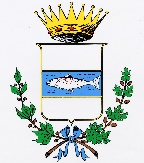 COMUNE DI PESCAGLIAUFFICIO TECNICO – SETTORE 2PROGRAMMAZIONE TERRITORIALE E SERVIZI AL TERRITORIOMODULO PER LA DICHIARAZIONE DI ASSOLVIMENTO DELL’IMPOSTA DI BOLLO AL COMUNE DI PESCAGLIAMODULO PER LA DICHIARAZIONE DI ASSOLVIMENTO DELL’IMPOSTA DI BOLLO AL COMUNE DI PESCAGLIAIN RELAZIONE ALL’ ISTANZA DI DEPOSITO SEMPLIFICATOIN RELAZIONE ALL’ ISTANZA DI DEPOSITO SEMPLIFICATOIl sottoscritto, consapevole che le false dichiarazioni, la falsità degli atti e l’uso di atti falsi sono puniti ai sensi del codice penale e che, se dal controllo effettuato, emergerà la non veridicità del contenuto di quanto dichiarato, decadrà dai benefici conseguenti al provvedimento eventualmente emanato sulla base della dichiarazione non veritiera (Art. 75 e 76 dpr 28.12.2000 n. 445)Il sottoscritto, consapevole che le false dichiarazioni, la falsità degli atti e l’uso di atti falsi sono puniti ai sensi del codice penale e che, se dal controllo effettuato, emergerà la non veridicità del contenuto di quanto dichiarato, decadrà dai benefici conseguenti al provvedimento eventualmente emanato sulla base della dichiarazione non veritiera (Art. 75 e 76 dpr 28.12.2000 n. 445)TRASMETTE LA PRESENTE DICHIARAZIONE PER L’ASSOLVIMENTO DELL’IMPOSTA DI BOLLO
ED A TAL FINE DICHIARA AI SENSI DEGLI ARTT. 46 E 47 DEL DPR 28.12.2000 N. 445 QUANTO SEGUE:TRASMETTE LA PRESENTE DICHIARAZIONE PER L’ASSOLVIMENTO DELL’IMPOSTA DI BOLLO
ED A TAL FINE DICHIARA AI SENSI DEGLI ARTT. 46 E 47 DEL DPR 28.12.2000 N. 445 QUANTO SEGUE:COMMITTENTENOME E COGNOMEINDIRIZZOCOMMITTENTEDATA DI NASCITAINDIRIZZOCOMMITTENTELUOGO DI NASCITATELEFONOCOMMITTENTECODICE FISCALEEMAILDESCRIZIONE DELL’INTERVENTO:Descrizione dell’interventoDESCRIZIONE DELL’INTERVENTO:Descrizione dell’interventoDESCRIZIONE DELL’INTERVENTO:Descrizione dell’interventoDESCRIZIONE DELL’INTERVENTO:Descrizione dell’interventoDESCRIZIONE DELL’INTERVENTO:Descrizione dell’interventoDICHIARA 1. di aver provveduto al pagamento dell’imposta di bollo ai sensi del dpr 642 del 26/10/1972 s.m.i. mediante acquisto e annullamento di n. 2 marche da € 16,00 così identificate:per l’istanza di deposito semplificata: marca con identificativo n._______________per la copia dell’stanza di deposito semplificata detenuta in atti dal committente:  marca con identificativo n._______________ 2. di impegnarsi a conservare gli originali delle suddette marche, debitamente annullati  Data       AVVERTENZE: Il presente modello, debitamente compilato  e sottoscritto con firma digitale del/dei dichiarante/dichiaranti; o del procuratore speciale deve essere inviato al SUT per posta certificata